Course: 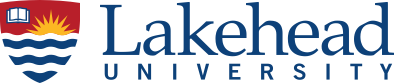 Student Name: Student ID#: Clinical Instructor Name: Faculty Course Lead: Commencement Date of Learning Plan: Completion Date of Learning Plan: Terms of Learning Plan_____________ is presently enrolled in _____________. As the course instructor, I have identified certain clinical performance areas that the Student has not met at this time. _____________must achieve a satisfactory level of performance in the areas outlined below by_____________. Successful completion of the following is part of the requirements to achieve a passing grade in this clinical course.Failure to meet the terms of the Learning Plan or unsatisfactory performance in relation to this Learning Plan will result in failure of the course. It is expressly understood that successful completion of this Learning Plan does not automatically result in a successful completion of the course. All related course requirements, learner outcomes, and objectives must be met by the end of the course. The signature of the Student indicates that he/ she has had the opportunity to review and discuss his/ her clinical performance with his/ her instructor, it does not imply agreement.__________________________		__________________________		__________________________Student Signature			Clinical Instructor Signature		Course Lead/ Faculty Signature__________________________		__________________________		__________________________Date Signed				Date Signed				Date SignedStudent Progress Report☐	Student is progressing, but has not yet met the learner outcomes identified in the Learning Plan. Learning Plan will be extended to ___________ [date].☐	Successfully completed☐	UnsuccessfulClinical Instructor Signature (if applicable): _______________________		Date: ______________Course Lead/Faculty Signature:_______________________			Date: ______________Student Signature: _______________________________			Date: ______________Learning GoalsPerformance/ Behaviour(s) Student Must DemonstrateStrategies for Success (Developed in Collaboration with the Student)Evidence of SuccessDate of Achievement